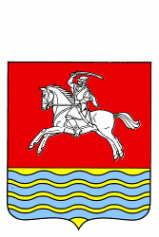 ФИНАНСОВЫЙ ОТДЕЛ АДМИНИСТРАЦИИ КУМЫЛЖЕНСКОГО Муниципального РАЙОНА ВОЛГОГРАДСКОЙ ОБЛАСТИ403402, ст. Кумылженская, ул. Мира, 25            Информационное сообщение о деятельности Финансового отдела администрации Кумылженского муниципального района Волгоградской области по проведенной    работе за период 01.01.2021 - 31.12.2021 года в соответствии с планом контрольных мероприятий Финансового отдела администрации Кумылженского муниципального района Волгоградской области, утвержденного Приказом начальника Финансового отдела администрации Кумылженского муниципального района от 21.12.2020 г. №11 «Об утверждении плана контрольных мероприятий Финансового отдела администрации Кумылженского муниципального района Волгоградской области на 2021 год» который включает:         - проведения мероприятий по обеспечению контроля в сфере закупок товаров, работ, услуг для обеспечения муниципальных нужд в соответствии с Федеральным законом от 05.04.2013 №44-ФЗ «О контрактной системе в сфере закупок товаров, работ, услуг для обеспечения государственных и муниципальных нужд».        - осуществление внутреннего муниципального финансового контроля.           В Финансовом отделе администрации Кумылженского муниципального района Волгоградской области определена одна единица консультанта по осуществлению контроля финансового отдела администрации Кумылженского муниципального района. Работа по контролю осуществляется на основании:           - Постановления Правительства Российской Федерации от 06.02.2020 № 100 «Об утверждении Федерального стандарта внутреннего государственного (муниципального) финансового контроля «права и обязанности должностных лиц органов внутреннего государственного (муниципального) финансового контроля   и объектов внутреннего государственного (муниципального) финансового контроля (их должностных лиц) при осуществлении внутреннего государственного (муниципального) финансового контроля».           - Постановления Правительства Российской Федерации от 27.02.2020 № 208 «Об утверждении Федерального стандарта внутреннего государственного (муниципального) финансового контроля «планирование проверок, ревизий и обследований».           - Постановления Правительства Российской Федерации от 17.11.2020 № 1235 «Об утверждении Федерального стандарта внутреннего государственного (муниципального) финансового контроля «проведение проверок, ревизий и обследований и оформление их результатов».           - Постановления Правительства Российской Федерации от 16.09.2020 № 1478 «Об утверждении Федерального стандарта внутреннего государственного (муниципального) финансового контроля «правила составления отчетности о результатах контрольной деятельности».           За текущий 2021 год на основании плана контрольных мероприятий финансового отдела администрации Кумылженского муниципального района консультантом по осуществлению контроля финансового отдела администрации Кумылженского муниципального района Никулиной О. В.  проведено:             - 6  плановых проверок соблюдения законодательства в сфере закупок товаров, работ, услуг для обеспечения муниципальных нужд в соответствии с пунктом 8 статьи 99 Федерального закона от 05.04.2013 №44-ФЗ «О контрактной системе в сфере закупок товаров, работ, услуг для обеспечения государственных и муниципальных нужд». Проверки проведены с целью предупреждения и выявления нарушений законодательства Российской Федерации  о размещении заказов заказчиком, осуществляющим действия по размещению заказов на поставки товаров, работ, услуг при заключении договоров.           - 3 плановые ревизии финансово-хозяйственной деятельности. Ревизии финансово-хозяйственной деятельности проведены в целях соблюдения Бюджетного кодекса Российской Федерации, нормативно правовых актов Российской Федерации, нормативно правовых актов Волгоградской области и Кумылженского муниципального района, а так же в целях контроля за поступлением целевых средств поступающих из бюджета Волгоградской области и Федерального бюджета Российской Федерации. Контроль за поступлением и расходованием бюджетных средств Кумылженского муниципального района по главным распорядителям Кумылженского муниципального района.Начальник Финансового отделаАдминистрации КумылженскогоМуниципального районаВолгоградской области                                                                                                             Л. В. Власова